Grechany Oleksandr VasilievichExperience:Documents and further information:All Documents/Sertificates is valid!!!Position applied for: 2nd OfficerDate of birth: 07.07.1987 (age: 30)Citizenship: UkraineResidence permit in Ukraine: NoCountry of residence: UkraineCity of residence: OdessaContact Tel. No: +38 (096) 250-11-63E-Mail: sasha8@ukr.netU.S. visa: NoE.U. visa: NoUkrainian biometric international passport: Not specifiedDate available from: 28.02.2013English knowledge: GoodMinimum salary: 3300 $ per month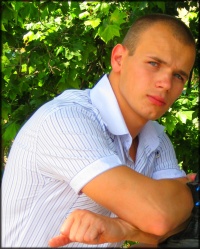 PositionFrom / ToVessel nameVessel typeDWTMEBHPFlagShipownerCrewing2nd Officer26.06.2013-03.12.2013AQUILABulk Carrier56000-Marshall IslandsEagle ShippingV.Ships2nd Officer14.11.2012-26.03.2013HERCULESBulk Carrier56000-Marshall IslandsEagle Shipping LLCV.Ships2nd Officer26.12.2011-25.05.2012OSPREY IBulk Carrier56000-Marshall IslandsEagle Shipping LLCV.Ships3rd Officer03.11.2010-20.04.2011OSPREY 1Bulk Carrier56000-Marshall IslandsEagle Shipping LLCV.Ships3rd Officer20.11.2009-15.06.2010TernBulk Carrier56000-Marshall IslandsEagle Shipping LLCV.Ships3rd Officer16.10.2008-13.05.2009OSPREY IBulk Carrier56000-Marshall IslandsEagle Shipping LLCV.ShipsOrdinary Seaman14.06.2007-02.01.2008JAEGERBulk Carrier56000-Marshall IslandsEagle Shipping LLCV.ShipsDeck Cadet08.10.2006-17.04.2007CARDINALBulk Carrier56000-Marshal IslandsEagle Shipping LLCV.Ships